To Members of the Council: you are summoned to attend a meeting of Stratton Audley Parish Council on Wednesday 1st March 2023 at 7.00pm in the Red Lion Public house.  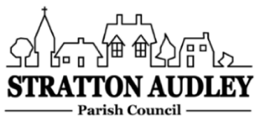 AGENDAApologies for absence – to receive apologies and to note reasons for absenceDeclarations of interest – to receive any declarations of interest from Councillors relating to items on the agenda, in accordance with the Council’s Code of ConductTo approve the minutes of the previous meetingUpdate on Previous Parish mattersBM Experience Quarter Conditions; Beryl’s bench; Parking on village verges; PC response to Solar Farm and any other update; FinanceTo consider invoices for paymentTo note the Council’s current financial positionParish Matters not otherwise mentioned under section 4 above:20 mph speed limit – progress?OCC/EWR road reparations updateRepairs to Footpaths in villageProposal to purchase Projector for community eventsDecision on Street Party for the CoronationOther community fund idea?Date for Annual Parish Meeting?Planning –Any registered planning applications at the time of the meetingReport from Meetings – Items for information or next Agenda only – all items for the next agenda to be submitted to the Clerk as soon as possible please.The date of the next meeting:5th April 2023Anne Davies, Clerk to the Council 6 Greystones Court, Kidlington Oxon OX51Astrattonaudley.parishclerk@gmail.com